Réviser pour le bacSe préparer au bac avec son manuelPour réussir au baccalauréat, il vous faudra fournir tout au long de l’année un travail de révision régulier qui vous permettra d’entretenir les connaissances acquises au cours des chapitres travaillés, tout en renforçant votre maîtrise des méthodes nécessaires pour réussir les différentes épreuves.Votre manuel constitue un outil complet pour effectuer ce travail.Renforcer sa maîtrise du coursPour réviser un chapitre, en saisir les enjeux et retrouver la manièreS Y N T H È S E Quelle est l’action de l’école sur les destins individuelset sur l’évolution de la société ?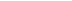 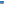 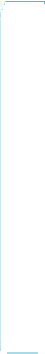 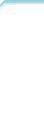 Podcast du courshatier-clic.fr/20sest210L’égalité des chances à l’écoleQuel est le rôle et la place de l’école ?L’école est une des instances essentielles dans la socialisation primaire avec la famille.Quels sont les effets des stratégies familiales sur la réussite scolaire ?Les parents sont dotés de ressources inégales (culturelles, économiques…) et  ils réagissent comme des acteurs rationnels dont les choix visent à favoriser leur enfant. Le choix d’une spécialité, d’une option ou d’un établissement… sont autant de stratégies envisageables pour favoriser la réussite de leurs enfants s’ils accèdent aux bonnes informations.Les choix d’orientation découlent aussi d’un modèle de comportement de type calcul coût/avantage. Si les avantages perçus d’une poursuite d’études (accès à une position sociale valorisée) sont supérieurs aux coûts (aspects financiers, durée des études, risque d’échec…), alors le choix de poursuivre est rentable.Cependant, les milieux défavorisés sous-estiment les avantages et surestiment les coûts, d’où des choix de parcours de formation plus limités.En favorisant le partage de valeurs communes entre les membres d’une mêmesociété, l’éducation permet de renforcer la cohésion sociale.NO T I O N SCapital  culturel EnsembleLa socialisation selon le genreDans les sociétés démocratiques , l’école transmet des savoirs, mais vise aussi      des ressources culturelles dontà favoriser l’ égalité des chances . Quelle que soit l’origine sociale, chacun peut       dispose un groupe ou un individu.espérer par son mérite et ses talents obtenir une position sociale valorisée. L’école Il est le plus souvent mesuréinfluence-t-elle les choix scolaires ?Alors qu’au début de la scolarité, de nombreux travaux montrent qu’on n'observe aucune différence dans les performances et les attitudes des filles et des garçons,favorise ainsi la justice sociale et une certaine efficacité économique.par le niveau de diplôme maisau cours de la scolarité se développe une division sexuée des disciplines. Celle-cidont il est structuré, vous pouvez vous appuyer sur la double pageSynthèse. Celle-ci reprend l’essentiel du cours (disponible aussi enEn France, le système scolaire repose sur 5 grands principes : l’obligation sco- également par les savoirs, savoir- laire (instruction obligatoire de 3 à 16 ans), la gratuité, la liberté de l’ensei- faire et objets culturels possédés. gnement (coexistence de service public d’enseignement et d’établissementsLes politiques de démocratisation « quantitative » de l’enseignement (c’est-        de son groupe). Les relationsà-dire l’accès progressif au système d’enseignement à des couches sociales qui          sociales sont ainsi considérées  en étaient exclues autrefois), correspondent au modèle de l’école moderne (idéal       comme des ressources d’égalité et de méritocratie). Cette  massification  scolaire se réalise d’abord au        mobilisables en fonction niveau de l’enseignement élémentaire (XIXe   siècle) avant de se développer  au         du réseau social de l’individu.secondaire (XXe   siècle). En 2018, près de 80 % des jeunes sont bacheliers, contre              Démocratisation  Ensemblerepose sur des stéréotypes de genre : les filles seraient par exemple plus littéraires que les garçons. Cette division a un impact sur l’orientation scolaire et mêmenieurs sont des femmes ? Pourquoi ne représentent-elles que 3 % des comman- dants de bord au niveau mondial ? Cela s’explique par une socialisation selon le genre , où les attentes sociales font que certaines formations et certains métiers sont associés à un genre.à peine 5 % en 1950.des moyens mis en œuvreSchéma interactifMais si la massification a participé à la  démocratisation  du système scolaire,  à l’école pour favoriser l’origine sociale a toujours un impact sur la réussite scolaire : en 2018-2019, en la réussite de tous quelle France, sur 100 étudiants en classes préparatoires, 51,6 sont fils de cadres et 7 que soit l’origine sociale.sont fils d’ouvriers. La démocratisation de l’enseignement ne peut pas se limiterS C H É M A D E S Y N T H È S ESocialisationhatier-clic.fr/20sest211podcast), dans un plan organisé, et restitue la logique d’ensembleà la massification.Les facteurs d’inégalités de réussite scolaireA. Quels liens entre inégalités sociales et inégalités scolaires ?Égalité des chances Elle repose sur le principe de méritocratie.La position sociale de chacun ne doit pas être liée à l’appartenance sociale d’origine, mais aux talents de chacun.Massification Voir p. 188.Massification(accès aux savoir pour tous)(culture commune)ÉGALITÉ  DES CHANCESDémocratisation (recherche de l’égalité)du chapitre à travers un schéma de synthèse (disponible en versionLes inégalités scolaires sont liées à l’origine sociale. En 2018, 11,8 % des élèves Sociétés démocratiquesentrant en 6e et venant d’une école publique appartenant aux réseaux d’éduca- Voir p. 186.tion prioritaire avaient au moins un an de retard, contre 5,9 % pour les élèvesvenant d’une école n’appartenant pas à ce dispositif. Le contexte social et familial           Socialisation  (selon  le  genre) dans lequel vit un individu conditionne sa réussite scolaire ( capital social ). Si        Processus par lequel les individus la famille dispose d’un  capital culturel  favorisant les compétences langagières,    apprennent les attentes sociales, cela rend possible une scolarité réussie qui, elle-même, facilite l’accès à des posi- les attitudes et les comportementstions sociales plus rares.typiquement associésINÉGALITÉS DE RÉUSSITE SCOLAIREinteractive, accompagné d’un questionnaire).Les fiches mémo, à la fin de chaque chapitre, vous permettront de faire le point sur :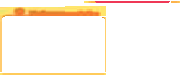 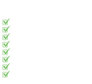 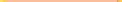 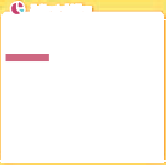 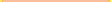 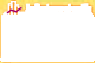 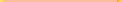 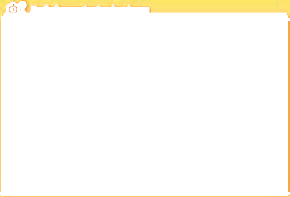 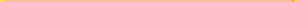 Les notions essentielles à maîtriser. Vous retrouverez leurs définitions précises dans le Dico SES en fin de manuel. Ces notions sont susceptibles d’apparaître dans les sujets proposés au bac.Les faits et chiffres à retenir, qui peuvent notamment vous permettre d’illustrer des arguments.Les indicateurs et outils utiles pour appréhender le chapitre.Ceux-ci peuvent apparaître dans les documents utiliséslors des épreuves. Ils vous permettront de lire correctement les documents statistiques.Les enchaînements et mécanismes essentiels pour comprendre le chapitre. Ceux-ci peuvent être utiles dans le cadre de séquences argumentatives.Pour vérifier que vous maîtrisez les notions et mécanismesd’un chapitre, entraînez-vous en réalisant les exercices Je m’évalueà la fin de chaque double page de dossier.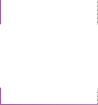 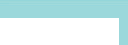 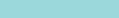 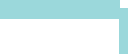 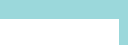 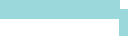 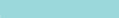 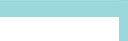 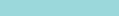 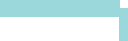 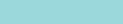 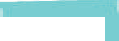 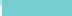 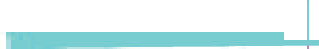 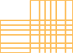 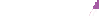 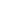 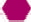 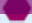 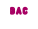 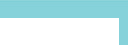 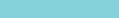 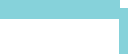 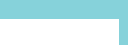 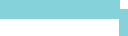 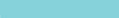 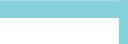 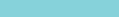 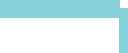 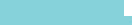 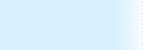 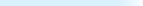 Mais cet héritage culturel n’est pas la seule explication à ce déterminisme aux hommes et aux femmes.social : les ressources économiques de la famille influent sur les conditions à la scolarité.198	CHAPITRE 7 > Quelle est l’action de l’école sur les destins individuels et sur l’évolution de la société ? 199Se préparer pour l’épreuve du bacPour vous préparer à l’épreuve, vous pouvez travailler sur différentsB A CB L A N CD I S S E RTAT I O NSUJET L’école favorise-t-elle l’égalité des chances ?DOC. 4 Répartition des étudiants en CPGEselon la catégorie socioprofessionnelle de leur parent référent (en %)DOC. 1 Taux de scolarisation des femmeset des hommes dans l’enseignement supérieur (par âge, en %)sujets qui peuvent potentiellement être proposés lors de l’épreuve.En % 6050403020Année scolaire 1997-1998 HommesFemmesAnnée scolaire 2017-2018 HommesFemmesVous retrouverez ces sujets dans les doubles pages Méthode bac100	Âge17 18 19 20 21 22 23 24 25 26 27 28 29Champ : France métropolitaine pour 1997-1998, y compris DOM pour 2017-2018.Source : Ministère de l’Éducation nationale et de la Jeunesse, Direction de l'évaluation, de la prospective et de la performance (DEPP), 2019.et Bac blanc en fin de chapitre.DOC. 2 Part des étudiants selon l’origine socioprofessionnelle au fil des études (en %)DOC. 3« Pendant l’année scolaire 2017-2018, 15 314 000 jeunes sont scolarisés en France métropolitaine et dans les départements d’Outre-Mer, hors Mayotte. Ces élèves, apprentis et étudiants représentent 22,9 % de la population totale. Alors qu’environ un tiers des enfants de 2 ans était scolarisé jusqu’au début des années 2000, ce taux atteint 11,8 % à la rentrée 2017. Il diminue de 0,2 point par rapport  à 2016. Le second degré comprend des élèves plusAgriculteurs                               2,6         2,6             1,9         2,9     2,9           jeunes en moyenne par rapport à 2016, puisqueles 18 ans ou plus sont en recul, et les élèves âgésCadres supérieurs                     33         36,4           24,5      21,6    52,1    de  11  ans  en  augmentation,  effet  dû  à  la  baissedes redoublements.DI S S E R TAT I O NExemples d’autres sujetsLe Cahier bac en fin de manuel propose lui aussiLa scolarisation dans l’enseignement supérieur progresse pour les âges de 18 à 26 ans.Ouvriers et employés             30,8      27,6            37        40,8    16,1      [...]  L’espérance  de  scolarisation  augmente  à  laInactifs                                        1,6         1,6             3,1         1,9     0,8      rentrée  2017.  Les  taux  de  scolarisation  par  âgeEnsemble                                     100        100            100        100     100           (atteint au cours de l’année) constatés en 2017-2018 permettent d’espérer, pour un  jeune  alors âgé  de  15  ans,  encore  6,5  années  de  formationPourquoi la démocratisation de l’enseignement ne peut-elle pas se limiter à la massification ?Quel lien existe-t-il entre les inégalités sociales et les inégalités scolaires ?Pourquoi l’école a-t-elle un rôle et une place particulière dans les sociétés démocratiques ?É P R E U V E C O M P O S É Einitiale, dont 3,1 années dans l’enseignementLecture : Parmi les bacheliers de 2008, on comptait 30,8 % d’enfants d’ouvriers supérieur. Cette espérance de scolarisation dans leet d’employés. Pour cette même génération, ils n’étaient plus que 16,1 %Partie 1Montrez, par un exemple, commentPartie 3À l’aide de vos connaissancesdes sujets blancs pour vous entraîner à l’épreuve.au niveau bac + 5.supérieur est plus longue pour les filles que pourles stratégies des ménages affectentet des documents, vous expliquerezLes fiches méthodes du Cahier bac vous permettront de revenir204	CHAPITRE 7 > Quelle est l’action de l’école sur les destins individuels et sur l’évolution de la société ? 205sur différents aspects méthodologiques importants pour réussir les épreuves.Les fiches outils vous permettront de vérifier votre maîtrise des savoir-faire. Ceux-ci peuvent être mobilisés dans le cadre de la partieM É T H O D EE X E R C I C E SExercice 1Mobiliserses connaissancessur un sujet (partie 3)Exercice 2Rédiger une séquence argumentative (partie 3)Voir méthode générale p. 350Voir méthode 1. Identifiez, dans la séquence rédigée ci-dessous, les trois temps2 de l’épreuve composée ou à travers l’exploitation d’un document dans le cadre d’un sujet accompagné d’un dossier documentaire (partie 3 de l’épreuve composée ou dissertation).générale p. 349Quelles notions du cours peut-on utiliser pourle sujet proposé dans la 3e   partie ? Justifiez.Quels mécanisme(s)du cours peut-on utiliser ? Justifiez.Illustrez par des exemples les « stratégiesdes ménages ».Rechercher un synonyme aux « trajectoires individuellesde formation »Établissez des  liens entre vos connaissances,les documents et le sujet.de l’argumentation : affirmation, explication, illustration (AEI).Repérez les termes et les éléments de ponctuationqui aident le lecteur à suivre la logique de la réflexion.En utilisant le DOC. 1, entraînez-vous à rédiger la séquence (AEI) de l’affirmation suivante : « Les moyens financiersdes familles impactent leur choix d’orientation.»202	CHAPITRE 7 > Quelle est l’action de l’école sur les destins individuels et sur l’évolution de la société ? 203Se préparer au bac avec une sitographiePOUR PRÉPARER LE BAC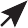 SITES AVEC DES DONNÉES STATISTIQUES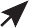 SCIENCE ÉCONOMIQUE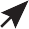 SOCIOLOGIESCIENCE POLITIQUELe site ActuSES pour se préparer au bac en suivant l’actualité et en travaillant les méthodeshatier-clic.fr/20sest366L’Institut national de la statistique et des études économiques (Insee) : une source importante de données statistiqueshatier-clic.fr/20sest367Le site Europa : votre clé d’accès sur la statistique européennehatier-clic.fr/20sest368Les données de l’OCDE : graphiques, tableaux et publicationshatier-clic.fr/20sest369Le site de la Cité de l’économie et de la monnaie de Paris, qui propose de nombreuses ressources pour parfaire sa culture économiquehatier-clic.fr/20sest370Présentation de la politique de la concurrence menée par la Commission européenne (autres fiches thématiques sur l’UEM)hatier-clic.fr/20sest371Le site de Dessine-moi l’éco, avec des animations en « 3 minutes pour comprendre l’actualité économique »hatier-clic.fr/20sest372Le site de la Commission européennehatier-clic.fr/20sest373Le site de la Finance pour tous qui explique les questions liées à la monnaie et la financehatier-clic.fr/20sest374Des exercices interactifs pour apprendre avec les données de l’Inseehatier-clic.fr/20sest375Le portail de l’Économie et des Finances pour « mieux comprendre l’économie »hatier-clic.fr/20sest376L’Observatoire des inégalités : de nombreuses statistiques sur des thèmes variés (éducation, emploi, hommes et femmes, revenus, catégories sociales, etc. )hatier-clic.fr/20sest377L’Observatoire des discriminations développe des recherches et des études autour des phénomènes d’inégalité des chances dans l’emploi et de leur évolutionhatier-clic.fr/20sest378Le Centre de recherche pour l’étude et l’observation des conditions de vie : des études sur les jeunes, la sociabilité, etc.)hatier-clic.fr/20sest379Les statistiques officielles de l’Éducation nationalehatier-clic.fr/20sest380La Vie des idées est rattachée à l’Institut du monde contemporain (Collège de France) et dirigée par Pierre Rosanvallon. On y trouve beaucoup d’articles de sociologie et/ou de politiquehatier-clic.fr/20sest381Le site Vie publique permet de découvrir les institutions politiques françaises et d’avoir un panorama des lois votées en France afin de mieux comprendre le débat public françaishatier-clic.fr/20sest382Le site de l’ENS propose des ressources en SES et notamment en science politiquehatier-clic.fr/20sest383Le laboratoire de Sciences Pohatier-clic.fr/20sest384Le site de l’institut de sondage Ifop propose une série de sondages sur des questions politiqueshatier-clic.fr/20sest385